Supplementary materialQuinquelaophonte aurantius sp. nov., a new harpacticoid species (Copepoda: Harpacticoida: Laophontidae: Quinquelaophonte) from New Zealand Maria P. Charry, John B. J. Wells, Vaughan Keesing, Kirsty F. Smith, Tristan J. Stringer, Louis A. Tremblay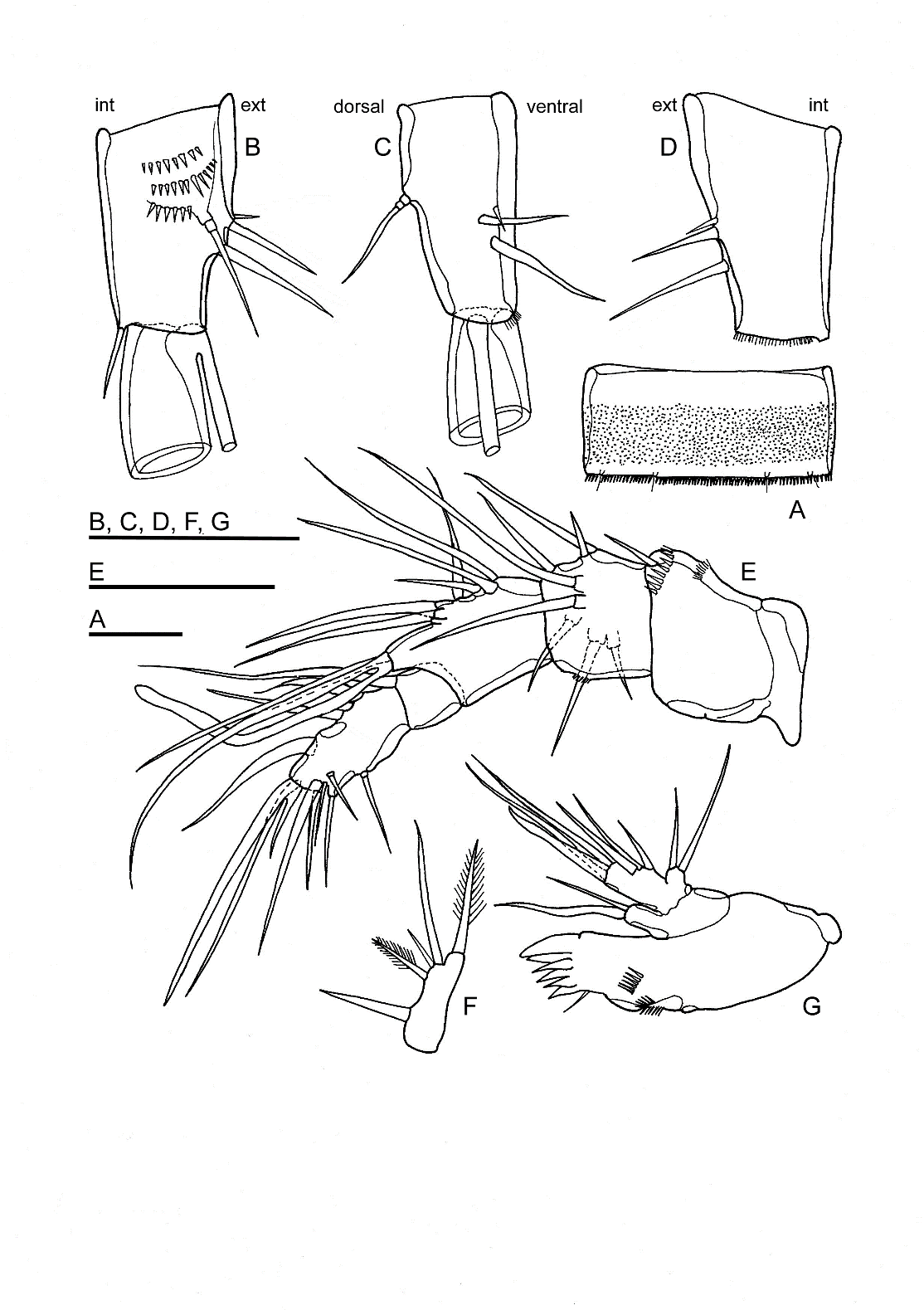 Figure S1. Quinquelaophonte candelabrum female: A, urosomite-4, ventral; B–D, right caudal ramus dorsal, outer lateral and ventral; E, antennule; F, mandible palp; G, maxillule. [All scale bars represent 0.05mm.] [int = internal; ext = external]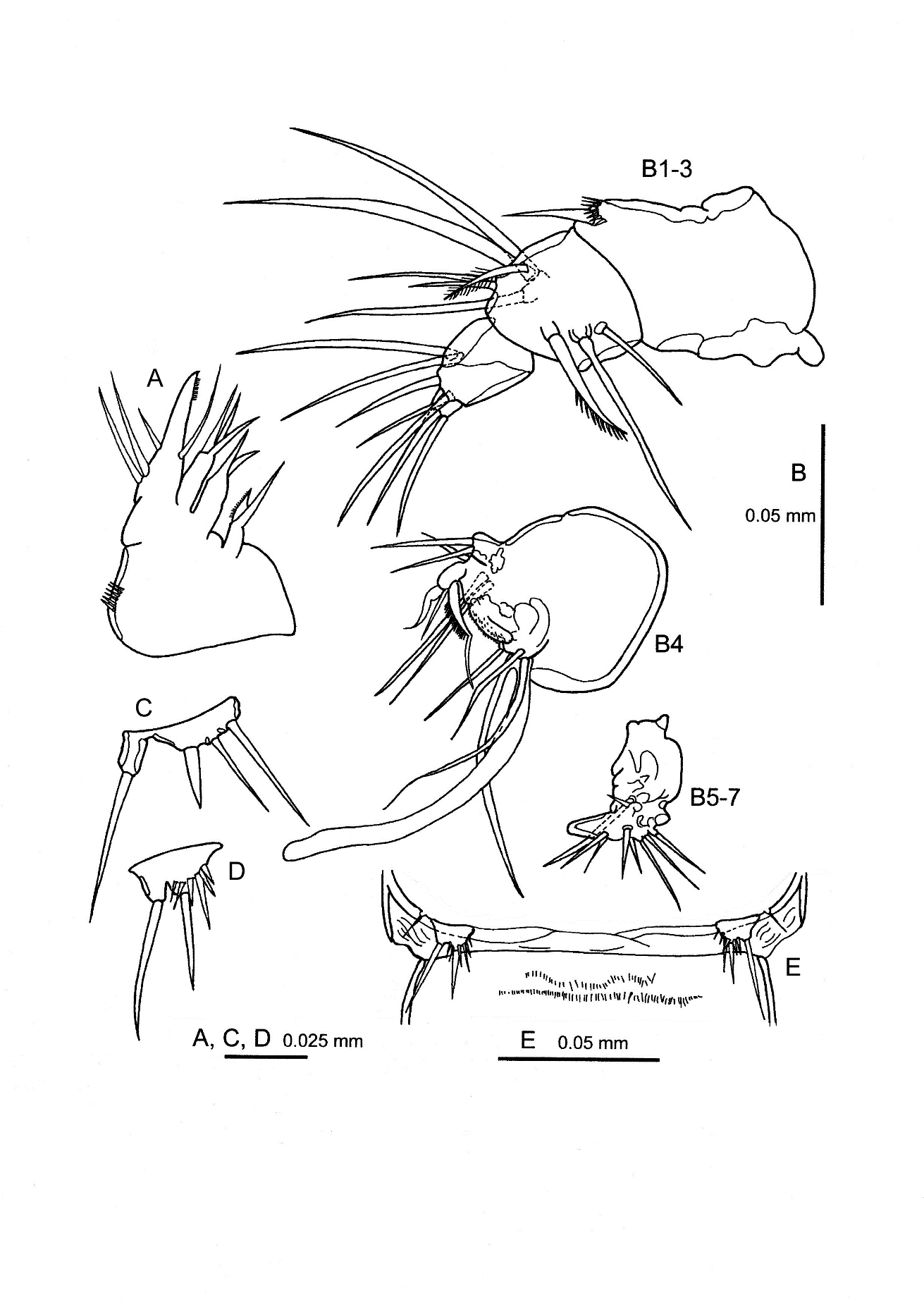 Figure S2. Quinquelaophonte candelabrum: A, maxilla; B, male antennule [B1-3, segments 1-3; B4, segment 4; B5-7, segments 5-7]; C, male right P5; D, male right P6; E, male pair of P6 and ventral ornamentation of urosomite-3.